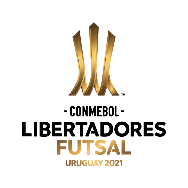 FORMULARIO 1 (pág. 1)Formulario de Descripción de IndumentariaEquipo:Asociación Miembro:Instrucción para relleno:Los clubes deberán insertar las fotos conforme los ejemplos abajo, haciendo la descripción de los colores de cada pieza del uniforme.Hay que prestar atención para insertar el uniforme correcto en el sitio correspondiente (Indumentaria Oficial en el espacio de la Indumentaria Oficial).Ejemplos:Indumentaria Oficial   				Indumentaria Alternativa Conforme a lo que establece el Artículo 35 del Reglamento de la CONMEBOL Libertadores de Futsal 2021, remitimos la descripción de la indumentaria oficial y alternativa 1.Responsable del EquipoNombre y Apellido:Firma:Fecha:Este formulario deberá ser remitido a la CONMEBOL a través de su Asociación Miembro hasta las 18 horas del día 16/04/2021, a los siguientes correos:Secretaría General – secretaria@conmebol.comDirección de Competiciones – competiciones@conmebol.comSIGUE EN LA PÁGINA SIGUIENTEFORMULARIO 1 (pág. 2)Formulario de Descripción de IndumentariaEquipo:Asociación Miembro: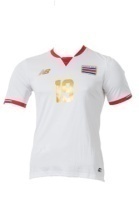 Camiseta: blanca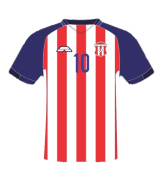 Camiseta: rayas blancas y rojas con mangas azules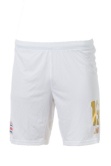 Pantalón: blanco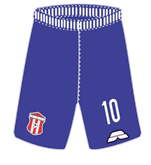 Pantalón: azul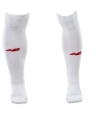 Medias: branca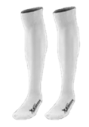 Medias: blancaJUGADORESJUGADORESARQUEROSARQUEROSIndumentaria Oficial   Indumentaria Oficial   Indumentaria Oficial   Indumentaria Oficial   Camiseta: Camiseta: Pantalón: Pantalón: Medias: Medias: Indumentaria - Alternativa Indumentaria - Alternativa Indumentaria - Alternativa Indumentaria - Alternativa Camiseta: Camiseta: Pantalón: Pantalón: Medias: Medias: 